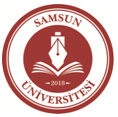 *Dekont ZorunluSAMSUNÜNİVERSİTESİÖĞRENCİ KİMLİK TALEP BAŞVURU FORMUTarih(Adı Soyadı – İmzası)